Открытый (публичный) доклад на общем  родительском собранииза  2016-2017 учебный год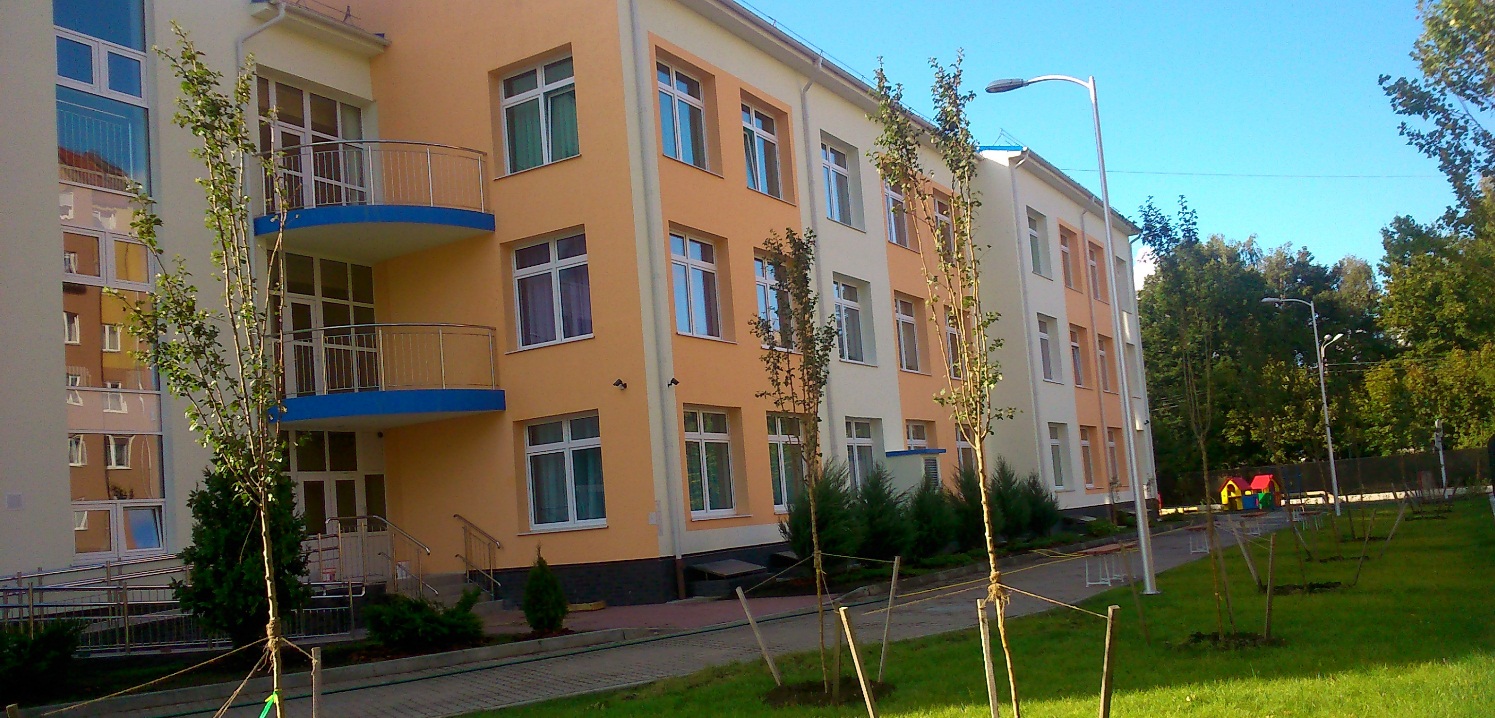 Заведующий  МАДОУ ЦРР д/с  № 122КоролеваНаталия ВладимировнаОбщая информация о МАДОУ ЦРР   д/с № 122: Учредителем муниципального дошкольного образовательного учреждения является комитет по образованию Администрации городского округа «Город Калининград».      Расположен  по адресу: г. Калининград ул. М Борзова д.95.Год ввода в эксплуатацию первый корпус – декабрь 27.12.1979.Проектная мощность первый корпус – 280 детей.Год ввода в эксплуатацию второй  корпус-сентябрь 20.10. 2015.Проектная мощность второй  корпус- 340 детей.Режим работы - пятидневная рабочая неделя с 7.00 - 19.00.Режим питания 5-и  разовый. Дошкольное учреждение руководствуется следующиминормативно-правовыми документами:Федеральным законом от 29.12.2012 г. №273-ФЗ  «Об образовании в Российской Федерации», Приказом Минобрнауки  России от 30.08.2013г. «Об утверждении Порядка организации и осуществления образовательной деятельности по основным общеобразовательным программам – образовательным программам дошкольного образования». Конвенцией  о правах ребенка.Уставом ДОУ.Лицензией на право ведения образовательной деятельности.В дошкольном учреждении имеются:Физкультурный зал – 2шт.Музыкальный зал – 2 шт.Изостудия – 2 шт.Медицинский и процедурный кабинеты, кабинет педиатра, изолятор.Логопедический кабинет – 2 шт.Методический кабинет – 2 шт.Ряд служебных кабинетов и помещений.Количество групп – 25,  из них:общеразвивающие –24 группы (2-7 лет);логопедическая  группа –  1  группа  (5-6лет);Кадровый состав:Общее количество педагогических работников –60 человекИз них:Воспитателей- 41Учителя-логопеды- 3Музыкальные руководители- 4Инструктор по физическому воспитанию- 2Педагог-психолог-2Педагоги дополнительного образования- 3Заместители заведующего- 3Заведующий по хозяйственной части-1Заведующий- 1Качественный состав педагогов:Количество педагогов: 55. Из них имеющие высшую квалификационную категорию – 8 человек, первую квалификационную категорию – 3 человека, соответствие занимаемой должности – 9 человек. Количество педагогов, имеющих высшее педагогическое образование – 32 человека, количество педагогов, имеющих среднее специальное образование – 23 человека.Итоги воспитательно-образовательного процесса по основной образовательной программеДошкольное учреждение, как начальный этап социального института  образования, создает условия для удовлетворения потребности ребенка, учитывая его индивидуальные особенности и способности.       Воспитательно-образовательный процесс, строится в соответствии с лицензией на право - ведения образовательной деятельности. Основной общеобразовательной программой ДОУ является примерная образовательная программа «Детство» автора Т.И.Бабаевой (срок освоения 5 лет) и программа «Кроха» Г.Г.Григорьевой для первой младшей групп  (срок освоения программы 1 год). Также в дошкольном учреждении реализуются следующие дополнительные образовательные программы: «Цветные ладошки» (срок освоения программы 5 лет), «Камертон» (срок освоения 4 года), а также дополнительные программы по направлениям:Художественно-эстетическое («Русская песня», «Жар-птица», «Русские узоры», «Логоритмика»)Интеллектуально-познавательное  ( «Английский	 для малышей», «Немецкий язык для малышей», «Цифровички», «Геометрики», «Юный эколог», «Капелька», «Волшебный мир звуков», «Веселые звуки», «Техники будущего»)Физкультурно-спортивное («Юный баскетболист», «Каратэ», «Айкидо» «Дельфинёнок», «Акробатика», «Здоровейка», «Футболомания»)Социально-личностное («Уроки добра», «Уроки общения», «Открой себя миру»)Коррекционно-развивающее («Здоровьесберегающие технологии  в логопедической работе», «Коррекционно-развивающее обучение детей старшего дошкольного возраста  с общим недоразвитием речи»)В ДОУ осуществляется система взаимосвязи и интеграции воспитательно-образовательной, коррекционной и оздоровительной работы в соответствии с годовыми задачами.В 2016-2017  учебном году педагогическим коллективом решались следующие      задачи:Продолжить работу по сохранению и укреплению здоровья детей, осуществлять полноценное физическое развитие, поддерживать эмоционально-положительное состояние каждого ребенка.Продолжить познавательно-речевое развитие дошкольников через приобщение детей к культурным ценностям, истории родного края, объединение усилий родителей и педагогов в духовно-нравственном воспитании детей.Способствовать повышению профессиональной компетентности и развитию творческой активности педагогов посредством освоения и создания мотивации к использованию информационно-коммуникационных технологий.В рамках решения представленных годовых задач были проведены следующие мероприятия различных уровней:Уровень ДОУ:Мастер-класс инструкторов по физической культуре Лавреновой В.В., Маркова Г.С. для педагогов «Подвижные игры как средство повышения двигательной активности дошкольников»Семинар-практикум для виспитателей и специалистов учителя-логопеда Лебедевой И.Ю. «Формирование речевой деятельности в НОД через сказкотерапию у детей дошкольного возраста».Семинар-практикум учителя-логопеда Исаевой Е.А. для молодых педагогов в рамках «Школы наставничества» «Формирование словаря у детей раннего возраста»Семинар-практикум для педагогов и специалистов «Формирование творческой активности педагогов посредством ИКТ»Мастер-класс для педагогов «Учимся применять программу РРТ в работе с детьми» под руководством заместителя заведующего Новгородовой О.И.Открытые просмотры НОД и тематические мероприятия;Спортивные мероприятия «Мама, папа,я – спортивная семья», «Я космонавтом стать хочу»III место в командном первенстве на отборочном этапе первенства по плаванию «Янтарный дельфинчик»Муниципальный уровень:III место в муниципальном фестивале-конкурсе «Чистая среда» при поддержке КРОМОД «За возрождение»Победитель в номинации «Самый целеустремленный» команда воспитанников  МАДОУ ЦРР д/с № 122 городского фестиваля дошкольных образовательных учреждений посвященный «Дню дошкольника 2016»;Участник фестиваля технического творчества «Школа инженеров»;Призер спортивных игр для детей дошкольного возраста «Масленица-2017»Участник научно-исследовательского фестиваля «Загадки янтаря»Участник IX спортивно-оздоровительных соревнований «Мама, папа, я – спортивная семья!» среди сборных команд дошкольных учреждений города КалининградаПризер городского спортивного праздника для дошкольных образовательных учреждений «Я космонавтом стать хочу!»Участник городского творческого фестиваля-конкурса «Колокольчик» среди детских творческих коллективовУчастник викторины «Планета», организатор МАУ ДО ЦТР и ГО «Информационные технологии»Участник конкурса-фестиваля «Сердце матери – сердце Победы»Участник конкурса рисунков «Космическая фантазия»Участник спортивно-тематического конкурса по безопасности дорожного движения среди ДОУ «Безопасный маршрут»IV место в борьбе за кубок «Футболомания» по футболу среди дошкольных образовательных учреждений, рейтинг участияПобедитель фестиваля, посвященного Дню защиты детей среди команд дошкольных образовательных учреждений города Калининграда на базе МАОУ НШ_ДС № 72Участник акции «Зеленое дело» по сбору и передаче на переработку макулатурыI, II, III место в городском конкурсе любительских фотографий «Счастье есть!»Областной уровень:Призер областного конкурса творческих работ учащихся «Мать – источник жизни на земле»Диплом I степени, диплом II степени  в XII Всероссийском конкурсе детского рисунка «Царство грибов»Участник областного конкурса творческих работ «Вечное слово» в номинации изобразительное и прикладное искусство «Красота Божьего мира».I место в конкурсе рисунков на асфальте «Войди в природу другом»Участник областного конкурса-фестиваля проектно-исследовательских работ дошкольников «Балтийские звездочки науки»Участник  фестиваля «Школа инженера»Участник в городской интеллектуальной игре «Почемучки-знайки» для детей старшего дошкольного возраста муниципальных дошкольных образовательных учрежденийУчастник конкурс творческих работ «Открытка на счастье»победитель фестиваля-конкурса иностранных культур «Калейдоскоп» в номинации «Лучшая театральная постановка на английском языке»;Участник регионального конкурса детского рисунка «Берегите лес от пожаров»Всероссийский (международный) уровень:Участник всероссийской викторины «Расту здоровым», организатор МАУ ДО ЦТР и ГО «Информационные технологии»Участник Всероссийского физкультурно-спортивного комплекса «Готов к труду и обороне» Победитель в отборочном этапе Второго Всероссийского смотра-конкурса на лучшую презентацию опыта работы образовательных учреждений, г. Москва Международная академия развития образования при участии межрегиональной общественной организации Московской ассоциации предпринимателейЛауреат-победитель смотра-конкурса «Открытый публичный Всероссийский смотр-конкурс образовательных организаций» в номинации «700 лучших образовательных организаций»Воспитательно-образовательный процесс строится на работе по следующим направлениям:1. Физическое развитие:В детском саду ведется активная работа по сохранению и укреплению здоровья детей, осуществлению полноценного физического развития и поддержанию эмоционально-положительного состояния каждого ребенка. Итогом активной работы по этому направлению явились следующие результаты: инструкторы по физической культуре провели мастер-классы, в которых раскрыли особенности содержания подвижных игр в разных возрастных категориях детей, педагоги-психологи провели практическое занятие с воспитателями по профилактике психоэмоционального напряжения у детей и взрослых, воспитатели представили разнообразные формы работы с детьми и родителями по физическому воспитанию, направленные на сохранение и укрепление здоровья (гимнастики: бодрящие после сна, дыхательные, зрительные, музыкальные; подвижные игры, эстафеты, спортивные праздники, активные прогулки). В  календарно-тематических планах отражена групповая и индивидуальная работа с детьми по формированию двигательной активности. Ежедневно проводятся физкультурно-оздоровительные мероприятия: утренняя гимнастика, гимнастика после сна, подвижные игры на прогулках, три раза в неделю физкультурные занятия, соблюдается режим прогулок. В группах обновлены и пополнены физкультурные уголки, имеется спортивный инвентарь, ребристые дорожки, массажные коврики для профилактики плоскостопия. Также уделяется внимание и взаимодействию с семьями воспитанников по физическому развитию детей. Это участие семей в спортивных праздниках, развлечениях, а также создана содержательная информация для родителей по физическому воспитанию и развитию детей раннего возраста.2. Интеллектуально-познавательное и художественно-эстетическое развитие:Работа педагогов ДОУ основывается на: - постоянном пополнении, изменении предметно-развивающей среды; - проблемном обучении, выявлении простых закономерностей и логических связей; - установлении причинно - следственных связей; - построении наглядных моделей; - использовании различных дидактических, развивающих игр; - разнообразии форм образовательной деятельности; - эмоциональной окраске деятельности ребенка.Основной частью образовательного процесса развивающей среды  группы являются уголки по направлениям:математический;экологический;экспериментирования;изодеятельности;речевой;музыкальный.В уголках в совместной деятельности педагога и детей  на протяжении всего учебного года проводилась целенаправленная, систематическая работа, направленная на интеллектуально-познавательное развитие детей.Для оптимального развития детей по экологическому воспитанию в группах детского сада имеются дидактические и познавательные игры, карты, глобусы, наглядный материал, ведутся календари наблюдений за погодой, сезонными изменениями; мини-лаборатории, центры вода-песок. Обустроены уголки природы, где дети наблюдают  и ухаживают  за  комнатными растениями. В летний период  воспитанники ДОУ  получали  неоценимый опыт  по экологическому воспитанию в походах в живую природу, экскурсиях. Подводя итоги работы детского сада по этому направлению можно сказать, что достигнуты удовлетворительные результаты. Дети проявляют большой интерес к наблюдениям, экспериментально-опытнической деятельности.  Благодаря организации работы консультационного и логопедического пункта, речевых  уголков, мини-музеев ведется активная работа по развитию речевой деятельности детей.МАДОУ ЦРР детский сад №122 является муниципальной опорной площадкой по следующим направлениям:по духовно-нравственному и патриотическому воспитанию детей дошкольного возраста (Приказ №1280/1 от 25.11.2016, Информация о реализации Плана концепции духовно-нравственного развития и просвещения населения городского округа «Город Калининград»)«Техники будущего» - развитие научно-технического творчества (Приказ № ПД-КпО-613 от 01.07.2015 «Об утверждении перечня муниципальных опорных площадок на 2015-2016 и 2016-2017 учебные годы) В рамках работы по духовно-нравственному направлению в 2016-2017 учебном году были проведены следующие мероприятия:Участие в городском конкурсе «Образование и семья»Участие в конкурсе «Нравственно-патриотическое воспитание» (диплом II,III степени)Участие в областном конкурсе творческих работ «Вечное слово» и региональном этапе Международного конкурса детского творчества «Красота Божьего мира»Участие в областном конкурсе творческих работ «Мать – источник жизни на Земле»Участие в фотоконкурсе «Счастье есть» при содействии Калининградского регионального молодежного общественного движения «За духовно-нравственное возрождение»Совместная проектная деятельность педагогов, родителей и воспитанников «Зернышко»Педагоги МАДОУ прошли обучение по дополнительной профессиональной программе повышения квалификации «Духовно-нравственное развитие и воспитание в дошкольных образовательных организациях» на базе КОИРО, приняли участие в Областных Рождественских педагогических чтениях по направлению «Осмысление ключевых концептов отечественных культурно-исторических традиций как основа деятельности педагога в сфере духовно-нравственного воспитания», приняли участие в освоении вариативного модуля «Культурно-исторические традиции русского народа. Православные праздники», «Возрастные особенности духовно-нравственного становления личности ребенка», «Духовно-нравственное воспитание в ДОУ как пропедевтика учебных курсов «Истоки» и «Православная культура». Также педагоги приняли участие в семинарах «Традиционные и инновационные формы и методы духовно-нравственного воспитания детей в условиях реализации ФГОС», «Православная и русская традиционная культура как основа работы с детьми и молодежью» в рамках православной семейной смены «Балтийский Алатырь», провели мастер-классы  в рамках XVI научно-практической конференции «У истоков творчества».В рамках работы по развитию научно-технического творчества «Техники будущего» воспитанники МАДОУ приняли участие в следующих мероприятиях:Конкурс «Покорение космоса»Городская интеллектуальная игра «Почемучки-знайки»Городской научно-исследовательский фестиваль «Загадки янтаря»Педагоги прошли курсы повышения квалификации в рамках реализации проекта «Распространение инновационных моделей развития техносферы деятельности учреждений дополнительного образования детей, направленных на развитие научно-технической и учебно-исследовательской деятельности обучающихся» на базе МАУ «Методический учебно-образовательный центр».В детском саду оборудован компьютерный класс для детей. Класс обеспечен интерактивной доской и ноутбуками для детей (6 шт).Результаты оздоровительной работы МАДОУ ЦРР д/с №122 за 206-2017 учебный годСписочный состав МАДОУ ЦРР д/с № 122 на конец 2016-2017 учебного года составляет 739 воспитанников. Все воспитанники оформлены в ДОУ с наличием медицинской карты ребенка с отметкой имеющегося диагноза, группы здоровья и физического развития. С родителями детей, вновь поступивших в ДОУ, проведена беседа по санитарно –эпидемиологическому режиму детского сада.Информация  по группам здоровья  на 01.10.2017 год    Итого – 739 детейДля укрепления здоровья и повышения иммунитета, родителям детей рекомендовано проводить курс профилактических мероприятий по оздоровлению – это прием препарата Ревит (вит. А, В, С), Элеутерококк, Арбидол, Афлубин, Эргоферон, Анаферон, Оциллококцинум, а также нетрадиционная медицина – употребление фитонцидов (лук, чеснок в сыром виде) в осеннее, зимнее, весеннее  время года. Ежедневно проводится витаминизация третьего блюда - аскорбиновая кислота, лимоны. В рацион питания вводятся свежие овощи и фрукты, кисломолочные продукты, богатые кальцием, что необходимо для роста и строения организма ребенка. Для детей, имеющих аллергический фон, разрабатывается отдельное меню. Для организации питьевого режима используется исключительно бутылированная вода «Айсберг», «Питная». Осуществляется контроль за соблюдением всех режимных моментов в группах (контроль мытья рук), правильная посадка (соответствие стола и стула росту ребенка), навыки этикета за столом (сервировка), помощь дежурных младшему воспитателю группы.Все группы обеспечены одноразовыми полотенцами, что позволяет снизить заболеваемость как капельной инфекции, так и вирусной.                      Сравнительный анализ  заболеваемости (по справкам)                                      МАДОУ ЦРР детский сад № 122 Регулярно осуществляется контроль физкультурных занятий медицинской сестрой, контролируется степень нагрузки, утомляемость  ребенка, учитывается специфика возраста ребенкаЕжеквартально всем воспитанникам ДОУ проводится антропометрические измерения (рост, вес, ИМТ- подсчет индекса массы тела – соотношение веса и роста) – для оценки физического развития каждого ребенка, для выявления патологии заболевания эндокринной системы. Также антропометрические данные нужны для определения маркировки мебели, чтобы подобрать стол и стул ребенку, соответствующие его росту. Дети с отклонением ИМТ от нормы, направлены на прием к эндокринологу на консультацию.Запланированы и проведены все возрастные профилактические прививки по национальному календарю прививок во всех возрастных группах ДОУ. Результаты прививок отражены в медицинской  карте ребенка. Детям, нуждающимся в консультации врача узкой специализации, выдаются направления для обследования в специализированных медицинских учреждениях. Ведется диспансерное наблюдение за детьми, находящимися на «Д» учете.Ежедневно проводится утренний фильтр во всех возрастных группах ДОУ с отметкой в журнале. Дети с признаками острого респираторного заболевания отстраняются от посещения детского сада и направляются для лечения к участковому педиатру.Строго ведется наблюдение за детьми в группе с карантинным пребыванием: осмотр детей, 2-ух кратная термометрия, осмотр кожного покрова, проверка стула, зева, общего состояния, наличие жалоб (при необходимости контроль лабораторных анализов). Проводится инструктаж с сотрудниками группы. Обязательно осуществляется дезинфекции - заключительная и текущая. Вывешивается информация для родителей о заболевании, вызвавшем карантин, о сроках карантинных мероприятий, а также правила допуска детей в группу.При отсутствии ребенка в группе более 5 дней, прием осуществляется только со справкой от участкового врача педиатра с указанием причины отсутствия.За вновь сформированными группами проводится наблюдение в течение 1 месяца.Ежемесячно в ДОУ делается отчет – сравнительный анализ по посещаемости, заболеваемости. Ежеквартально сдается отчет по заболеваемости  в детскую поликлинику №2.В апреле 2017 г. для подготовки к школе проведено обширное обследование детей возрастом 6-7 лет врачами специалистами: ЛОР, окулист, ортопед, хирург, андролог, невропатолог, стоматолог, гинеколог (девочки), психолог, логопед, ревматолог, эндокринолог. Проведено ультразвуковое обследование и диагностирование репродуктивной системы воспитанников, УЗИ всех внутренних органов, а так же ЭКГ и ЭХО сердца. Определены группы здоровья.  Проведено лабораторно- диагностическое  обследование детей: общий анализ крови + сахар, общий анализ мочи, кал на яйца глист, соскоб на энтеробиоз. Материально-техническое обеспечение и оснащенность образовательного процессаВ детском саду функционирует два совмещенных корпуса. Дата постройки 1979 и 2015гг. Рядом с зданием детского сада расположены современные прогулочные участки, которые обеспечены безопасным игровым оборудованием и специальным покрытием. На территории сада есть спортивная площадка, автогородок.С 2015 года функционирует бассейн.		Медицинское сопровождение воспитанников осуществляет медицинский персонал ГБУЗ КО «Городская детская поликлиника №2». 		В МАДОУ имеются административные и служебные помещения, групповые помещения (группа, спальня, раздевалка, туалетные комнаты), кабинеты специалистов, музыкальные, физкультурные и хореографический залы, кабинет ИКТ для детей.Финансовые ресурсы ДОУ и их использованиеДОХОДЫ МАДОУ ЦРР д/с №122 с 01.09.2016 - 01.09.2017гг.Остаток денежных средств на расчетном счете на 01.09.2016 г.   4 186 533,23 руб.ИТОГО поступлений с 01.09.2016 г. по 01.09.2017 г.  75 130 901,41     руб. Долг по родительской плате на 01.09.16 г. составляет	91 0000,07 руб. Долг по родительской плате на 01.09.17 г. составляет	112 777,00 руб.Расход денежных средствОстаток денежных средств на расчетном счете на 01.09.2017г.   2 650 007,73 рублей.Стоимость питания одного ребенка составляет 96% от установленной оплаты за присмотр и уход за детьми (2250*96%=2160,00 руб. в месяц).Перспективы и планы развития:Образовательный процесс строится на основе основной образовательной программы МАДОУ ЦРР д/с № 122. Программа направлена на решение следующих задач: охрана и укрепление физического и психического здоровья детей (в том числе их эмоционального благополучия); обеспечение равных возможностей для полноценного развития каждого ребенка в период дошкольного детства независимо от места проживания, пола, нации, языка, социального статуса, психофизиологических и других особенностей (в том числе ограниченных возможностей здоровья); сохранение и поддержка индивидуальности ребенка, развитие способностей и творческого потенциала каждого ребенка как субъекта отношений с людьми, миром и самим собой; формирование общей культуры воспитанников, развитие их нравственных, интеллектуальных, физических, эстетических качеств, инициативности, самостоятельности и ответственности, формирование предпосылок к учебной деятельности. Для успешной реализации программы в ДОУ обеспечиваются следующие психолого-педагогические условия: уважение педагогов к человеческому достоинству воспитанников, формирование и поддержка положительной самооценки, уверенности в собственных возможностях и способностях; использование в образовательном процессе форм и методов работы с детьми, соответствующих их психолого-возрастным и индивидуальным особенностям; построение образовательного процесса на основе взаимодействия взрослых с детьми, ориентированного на интересы и возможности каждого ребенка и учитывающего социальную ситуацию его развития;поддержка педагогами положительного, доброжелательного отношения детей друг к другу и взаимодействия в разных видах деятельности; поддержка инициативы и самостоятельности детей в специфических видах деятельности; возможность выбора материалов, видов активности, участников совместной деятельности и общения; защита от всех форм физического и психического насилия;построение взаимодействия с семьями воспитанников в целях осуществления полноценного развития каждого ребенка, вовлечение семей в образовательный процесс. Анализ деятельности ДОУ позволяет сделать вывод, что в педагогический процесс внедряются инновационные технологии развития и воспитания дошкольников, основанные на принципах сотрудничества с семьей и поддержки инициативы детей в различных видах деятельности.МУНИЦИПАЛЬНОЕ    АВТОНОМНОЕ     ДОШКОЛЬНОЕ ОБРАЗОВАТЕЛЬНОЕ УЧРЕЖДЕНИЕ   ГОРОДА КАЛИНИГРАДА ЦЕНТР РАЗВИТИЯ РЕБЕНКА – ДЕТСКИЙ САД № 122Группы здоровьяКоличество детей%136148,9230441,13739,9410,1Количество детей в ДОУ (по итогам года – конец года)2017гЗдоровых361Имеющих хроническую патологию376Детей-инвалидов2ВСЕГО7392015-2016 уч.год2016-2017 уч.годКоличество детей  (среднее)433743Всего заболеваний126420371.  всего инфекций, в.т.ч.52184Кишечные инфекции:1715- энтероколиты н/э14- энтероколиты у/э1310- дизентерии- сальмонеллёз11- ПТИ1- вирусный гепатит- прочие1Капельные инфекции:29163- туберкулёз- корь- скарлатина1- эпид. паротит- ветряная оспа29160- коклюш- краснуха- менингококковая инфекция- др. капельные инфекции2гельминтозы66педикулёзчесоткамикроспория2. болезни органов дыхания10851703- грипп11- пневмония86- бронхит611- ОРЗ10541644- др. болезни органов дыхания16413. болезни нервной системы14. болезни глаза21185.болезни уха и сосц. отростка59656.болезни орг-в пищеварения13177. болезни мочепол. системы27- пиелонефрит18.болезни кожи, п/к клетчатки10279. болезни крови10.болезни эндокрин. системы11.болезни кост.-мыш.системы412. травмы, отравления1616Заболевания:Количество заболеванийОпорно-двигательного аппарата59Глаз 104Сердечно-сосудистой системы47Нервной системы42Кожи 30Хирургические 27Эндокринной системы5Бронхо-легочной системы0Лор органов17Мочеполовой системы20Крови 7Желудочно-кишечного тракта9Часто болеющие дети9Итого 37650,9 %   патологииОборудованные учебные кабинетыКабинет логопеда – 2 помещения Кабинет психолога – 1 помещение Кабинет педагога дополнительного образования – 1 помещениеКабинет логопеда – 2 помещения Кабинет психолога – 1 помещение Кабинет педагога дополнительного образования – 1 помещениеКабинет логопеда – 2 помещения Кабинет психолога – 1 помещение Кабинет педагога дополнительного образования – 1 помещениеОбъекты для проведения практических занятийКомпьютерный класс – 1 помещениеИзостудия – 2 помещения Хореографический зал – 1 помещение Музыкальный зал – 2 помещения Спортивный зал – 2 помещенияКомпьютерный класс – 1 помещениеИзостудия – 2 помещения Хореографический зал – 1 помещение Музыкальный зал – 2 помещения Спортивный зал – 2 помещенияКомпьютерный класс – 1 помещениеИзостудия – 2 помещения Хореографический зал – 1 помещение Музыкальный зал – 2 помещения Спортивный зал – 2 помещенияТехническая оснащенностьКоличество компьютеров – 15 шт.Количество оборудованных мест педагогов – 16 шт.Количество медиапроекторов – 1 шт.Количество компьютеров – 15 шт.Количество оборудованных мест педагогов – 16 шт.Количество медиапроекторов – 1 шт.Количество компьютеров – 15 шт.Количество оборудованных мест педагогов – 16 шт.Количество медиапроекторов – 1 шт.Характеристика сетиНаличие локальной сети – даКоличество компьютеров в локальной сети – 5 шт.Наличие Wi-Fi – имеетсяСкорость выхода в Интернет 3000 Кбит/сНаличие локальной сети – даКоличество компьютеров в локальной сети – 5 шт.Наличие Wi-Fi – имеетсяСкорость выхода в Интернет 3000 Кбит/сНаличие локальной сети – даКоличество компьютеров в локальной сети – 5 шт.Наличие Wi-Fi – имеетсяСкорость выхода в Интернет 3000 Кбит/сБиблиотекаБиблиотечный фонд – 2565Фонд учебной литературы – 821Фонд художественной литературы – 596Фонд справочной литературы – 425Фонд периодических изданий – 189Библиотечный фонд – 2565Фонд учебной литературы – 821Фонд художественной литературы – 596Фонд справочной литературы – 425Фонд периодических изданий – 189Библиотечный фонд – 2565Фонд учебной литературы – 821Фонд художественной литературы – 596Фонд справочной литературы – 425Фонд периодических изданий – 189Электронные образовательные ресурсыДоступ к ресурсам федерального центра информационно-образовательных ресурсов (ФЦИОР) – имеетсяДоступ к ресурсам федерального центра информационно-образовательных ресурсов (ФЦИОР) – имеетсяДоступ к ресурсам федерального центра информационно-образовательных ресурсов (ФЦИОР) – имеетсяОбъекты спортаСпортзал с - 2 помещенияБассейн  с оборудованными раздевалками – 1 помещениеХореографический зал – 1 помещениеСпортивная площадка -1 площадкаСпортзал с - 2 помещенияБассейн  с оборудованными раздевалками – 1 помещениеХореографический зал – 1 помещениеСпортивная площадка -1 площадкаСпортзал с - 2 помещенияБассейн  с оборудованными раздевалками – 1 помещениеХореографический зал – 1 помещениеСпортивная площадка -1 площадкаОрганизация горячего питанияНаличие пищеблокаНаличие пищеблокаНаличие пищеблокаОрганизация медицинского обслуживанияМедицинский блок:Медицинский кабинетПроцедурнаяИзолятор – 2 помещенияМедицинский блок:Медицинский кабинетПроцедурнаяИзолятор – 2 помещенияМедицинский блок:Медицинский кабинетПроцедурнаяИзолятор – 2 помещенияГрупповые помещениягруппаигровая кв/мспальня кв/мI младшая № 15354I младшая № 25354I младшая № 35354I младшая № 4 4651,7I младшая № 54651,7I младшая № 64651,7II младшая № 14950II младшая № 25354II младшая № 342.243.7II младшая № 4 50.750.2II младшая № 550.654.9II младшая № 65755средняя № 15354средняя № 246,450средняя № 359,249,1средняя № 448,946старшая № 149,549,2старшая № 246,452,1старшая № 346,452,1старшая логопедическая59,249,1подготовительная № 1 5336,9подготовительная № 25349подготовительная № 35055,2подготовительная № 450,750,2НаименованиеСубсидияРодительская платаПлатные услуги2016 год18 221 993,624 157 724,321 478 119,642017 год39 790 725,778 185 309,043 297 029,02Итого58 012 719,3912 343 033,364 775 148,66Статьи расходовСубсидия (руб.)Родительская плата (руб.)Платные услуги (руб.)ИтогоОплата труда (73,2%)47 424 950,71- 1 994 743,9149 419 694,62Услуги связи114 353,53- 315,86114 669,39Коммунальные услуги4 428 118,64- 501 825,174 929 943,81Транспортные услуги- - - 0,00Содержание помещений1 399 160,37344 649,001 743 809,37Продукты питания12 343 033,36205 936,6312 548 969,99Прочие услуги: публикации в прессе, бухгалтерское сопровождение, обновления программ, охрана, мед.обслуживание, подписка, сопровождение закупок,  расчетно-кассовое обслуживание562 951,76- 448 848,401 011 800,16Кап. ремонт помещений, замена дверей- - 71 000,0071 000,00Расчеты по налогам и сборам4 338 994,82- 26 724,204 365 719,02Приобретение объектов основных средств: мебель, интерактивная доска, стенды489 970,00 -656 382,061 146 352,06Материальные запасы: хоз.средства, канцтовары, методический материал, игрушки, мягкий инвентарь888 284,35 -427 184,141 315 468,49 Кредиторская задолженность за 2017 год- - - - ИТОГО59 646 784,1812 343 033,364 677 609,3776 667 426,91